                               ANNEX III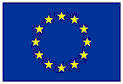 Erasmus+ ProgrammeKey Action 1- Mobility for learners and staff -Higher Education Student and Staff MobilityInter-institutional agreement 2015/2016between program countriesThe institutions named below agree to cooperate for the exchange of students and/or staff in the context of the Erasmus+ programme. They commit to respect the quality requirements of the Erasmus Charter for Higher Education in all aspects related to the organisation and management of the mobility, in particular the recognition of the credits awarded to students by the partner institution.A. Information about higher education institutionsB. Mobility numbers per academic yearThe partners commit to amend the table below in case of changes in the mobility data by no later than the end of January in the preceding academic year.C. Recommended language skillsThe sending institution, following agreement with the receiving institution, is responsible for providing support to its nominated candidates so that they can have the recommended language skills at the start of the study or teaching period:D. Additional requirementsE VALENCI01: The Unit for the integration of people with disabilities at the Universitat de València promotes equal opportunities for people with disabilities. Students with disabilities or special needs can access to the services provided by this Unit.http://upd.uv.esE. Calendar1. Applications/information on nominated students must reach the receiving institution by:2. The receiving institution will send its decision within 4 weeks.3. A Certificate of Attendance and a Report of the accomplished research will be issued by the receiving institution no later than 5 weeks after the assessment period has finished at the receiving HEI. 4. Termination of the agreement It is up to the involved institutions to agree on the procedure for modifying or terminating the inter-institutional agreement. However, in the event of unilateral termination, a notice of at least one academic year should be given. This means that a unilateral decision to discontinue the exchanges notified to the other party by 1 September 20XX will only take effect as of 1 September 20XX+1. The termination clauses must include the following disclaimer: "Neither the European Commission nor the National Agencies can be held responsible in case of a conflict."F. InformationFor doctoral students the grading system will be based on the Report of the accomplished research.2. VisaThe sending and receiving institutions will provide assistance, when required, in securing visas for incoming and outbound mobile participants, according to the requirements of the Erasmus Charter for Higher Education.Information and assistance can be provided by the following contact points and information sources:3. InsuranceThe sending and receiving institutions will provide assistance in obtaining insurance for incoming and outbound mobile participants, according to the requirements of the Erasmus Charter for Higher Education.The receiving institution will inform mobile participants of cases in which insurance cover is not automatically provided. Information and assistance can be provided by the following contact points and information sources:4. HousingThe receiving institution will guide incoming mobile participants in finding accommodation, according to the requirements of the Erasmus Charter for Higher Education.Information and assistance can be provided by the following persons and information sources:G. SIGNATURES OF THE INSTITUTIONS (legal representatives)INSTRUCTIONS GIVEN TO FILL IN THE AGREEMENTInformation about the receiving institution to be included-“Subject area code”: The ISCED-F 2013 search tool available athttp://ec.europa.eu/education/tools/isced-f_en.htm should be used to find the ISCED 2013 detailed field of education and training that is closest to the subject of the degree to be awarded to the student by the sending institution. -“Mobility period- months per student”: from 3 to 5 months.Language skills to be compled by the receiving institution, if applicable.Information in the receiving institution to be included, if applicable.E.1.: Date on which applications/information on nominated students must reach the receiving institution, if applicable.Name of the institutionErasmus codeContact detailsWebsiteUniversitat de ValènciaE VALENCI01Email:erasmus.agreements@uv.esPhone:+34 96 386 44 98+34 96 386 47 31http://www.uv.es/enFROMTOSubject area codeSubject area nameStudy cycleNumber of student mobility periodsNumber of student mobility periodsFROMTOSubject area codeSubject area nameStudy cycleNumber of studentsMonths per studentE VALENCI013rd1Receiving institutionOptional: Subject area Language of instruction 1Language of instruction 2Recommended language of instruction levelReceiving institutionOptional: Subject area Language of instruction 1Language of instruction 2Student Mobility for StudiesReceiving institutionAutumn termSpring termInstitutionContact detailWebsite for informationE VALENCI01Email: Relaciones.internacionales@uv.esPhone: +34 96 386 49 54http://www.uv.es/relintPlease refer to Erasmus Study Programme --> Incoming --> Study PermitsInstitutionContact detailWebsite for informationE VALENCI01Email: incoming@uv.esPhone: +34 96 386 47 31http://www.uv.es/relintPlease refer to Erasmus Study Programme --> Incoming --> Accepted studentsInstitutionContact detailWebsite for informationInstitutionName, functionDateSignatureE VALENCI01Guillermo Palao MorenoVice-Rector for Internationalisation and Cooperation